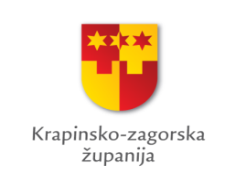 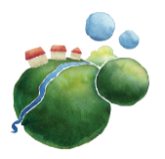 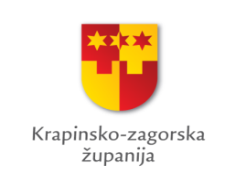 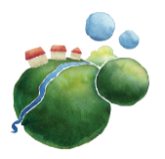 Krapinsko-zagorska županijaJavni poziv za predlaganje programa i projekata za Program javnih potreba u kulturi Krapinsko-zagorske županije za 2020. godinuOBRAZAC PRIJAVE I PRORAČUNA *UPISATI NAZIV PROGRAMA/PROJEKTA
 *prostor za tekst *prostor za tekst *prostor za tekst   *prostor za tekst  *prostor za tekst *prostor za tekst – najviše do 100 riječi Ja, dolje potpisani/potpisana, pod materijalnom i kaznenom odgovornošću potvrđujem da su podaci iskazani u ovom obrascu Prijave programa/projekta točni, istiniti i potpuni.  Mjesto: Datum: Ime i prezime voditelja/voditeljice 				Ime i prezime osobe ovlaštene programa/projekta 							za zastupanje prijavitelja __________________							_______________________				M.P.           Potpis 							             Potpis _________________							______________________PODACI O PRIJAVITELJUPODACI O PRIJAVITELJUPODACI O PRIJAVITELJUPODACI O PRIJAVITELJUPODACI O PRIJAVITELJUPODACI O PRIJAVITELJU1.Naziv prijavitelja 2.Status prijavitelja(staviti X ispred područja)Javne ustanove u kulturi Javne ustanove u kulturi Javne ustanove u kulturi 2.Status prijavitelja(staviti X ispred područja)Umjetničke organizacije Umjetničke organizacije Umjetničke organizacije 2.Status prijavitelja(staviti X ispred područja)Samostalni umjetnici Samostalni umjetnici Samostalni umjetnici 2.Status prijavitelja(staviti X ispred područja)Udruge Udruge Udruge 2.Status prijavitelja(staviti X ispred područja)Pravne i fizičke osobe koje obavljaju djelatnost u kulturi Pravne i fizičke osobe koje obavljaju djelatnost u kulturi Pravne i fizičke osobe koje obavljaju djelatnost u kulturi 2.Status prijavitelja(staviti X ispred područja)Pravne i fizičke osobe koje obavljaju gospodarsku djelatnost Pravne i fizičke osobe koje obavljaju gospodarsku djelatnost Pravne i fizičke osobe koje obavljaju gospodarsku djelatnost 2.Status prijavitelja(staviti X ispred područja)Jedinice lokalne samouprave Jedinice lokalne samouprave Jedinice lokalne samouprave 2.Status prijavitelja(staviti X ispred područja)Turističke zajednice Turističke zajednice Turističke zajednice 2.Status prijavitelja(staviti X ispred područja)Vjerske zajednice Vjerske zajednice Vjerske zajednice 2.Status prijavitelja(staviti X ispred područja)Ostale fizičke osobe (građani) Ostale fizičke osobe (građani) Ostale fizičke osobe (građani) 3.Skraćeni naziv udruge (ako je prijavitelj udruga) 4.Osnivač (ako je primjenjivo) 5.Adresa sjedišta (ulica, poštanski broj, mjesto, broj pošte)6.Osoba ovlaštena za zastupanje (ime i prezime, broj telefona/mobitel) 7.Dužnost koju ovlaštena osoba za zastupanje obavlja kod prijavitelja 8.Telefon/mobitel 9.Telefaks 10.E-mail adresa prijavitelja (navesti aktivnu e-mail adresu, koja se često provjera) 11.Adresa internetske stranice (ako je primjenjivo)12.IBAN BROJ ŽIRO RAČUNA I NAZIV BANKE 13.OIB prijavitelja (osobni identifikacijski broj) 14.MB broj (matični broj; ako je primjenjivo) 15.RNO broj (broj u Registru neprofitnih organizacija; ako je primjenjivo)16.Datum i godina upisa u registar (ako je primjenjivo) 17.Registriran pri (ako je primjenjivo)18.Prijavitelj je u sustavu PDV-a (upisati da/ne u susjednu ćeliju) 19.Djelatnost(i) prijavitelja za koje je registriran, sukladno Statutu (kada je primjenjivo; ako nije primjenjivo, navesti primarnu djelatnost kojom se prijavitelj bavi) 20.Datum donošenja Financijskog plana i Programa rada za tekuću godinu, gdje su javno objavljeni (adresa web stranice npr.), te koje tijelo ih je donijelo (obavezno za udruge, ostali prijavitelji upisuju ako je primjenjivo)21.Ukupan broj članova (ako je primjenjivo) 22.Broj zaposlenih na dan popunjavanja prijave (ako je primjenjivo) broj osoba zaposlenih na neodređenobroj osoba zaposlenih na neodređeno22.Broj zaposlenih na dan popunjavanja prijave (ako je primjenjivo) broj osoba zaposlenih na određenobroj osoba zaposlenih na određeno23.Broj osoba koje volontiraju (ako je primjenjivo)24.Ostvareni prihodi prijavitelja u 2019. g. (iznimno, vjerske zajednice NE TREBAJU ispuniti ove podatke)a.Ukupan iznos potpore iz državnog proračuna Ukupan iznos potpore iz državnog proračuna 24.Ostvareni prihodi prijavitelja u 2019. g. (iznimno, vjerske zajednice NE TREBAJU ispuniti ove podatke)b.Ukupan iznos potpore iz proračuna jedinica lokalne i područne (regionalne) samouprave Ukupan iznos potpore iz proračuna jedinica lokalne i područne (regionalne) samouprave 24.Ostvareni prihodi prijavitelja u 2019. g. (iznimno, vjerske zajednice NE TREBAJU ispuniti ove podatke)c.Ukupan iznos vlastitih prihoda ostvarenih obavljanjem dopuštenih (*registriranih, zakonskih/primarnih) djelatnosti Ukupan iznos vlastitih prihoda ostvarenih obavljanjem dopuštenih (*registriranih, zakonskih/primarnih) djelatnosti 24.Ostvareni prihodi prijavitelja u 2019. g. (iznimno, vjerske zajednice NE TREBAJU ispuniti ove podatke)d.Ukupan iznos prihoda od članarine (ako je primjenjivo)Ukupan iznos prihoda od članarine (ako je primjenjivo)24.Ostvareni prihodi prijavitelja u 2019. g. (iznimno, vjerske zajednice NE TREBAJU ispuniti ove podatke)e.Ukupan iznos potpore iz donacija poslovnog sektora u RH Ukupan iznos potpore iz donacija poslovnog sektora u RH 24.Ostvareni prihodi prijavitelja u 2019. g. (iznimno, vjerske zajednice NE TREBAJU ispuniti ove podatke)f.Ukupan iznos potpore iz donacija građana/ građanki RH Ukupan iznos potpore iz donacija građana/ građanki RH 24.Ostvareni prihodi prijavitelja u 2019. g. (iznimno, vjerske zajednice NE TREBAJU ispuniti ove podatke)g.Ukupan iznos potpore iz donacija međunarodnih donatora/EU fondova Ukupan iznos potpore iz donacija međunarodnih donatora/EU fondova 24.Ostvareni prihodi prijavitelja u 2019. g. (iznimno, vjerske zajednice NE TREBAJU ispuniti ove podatke)UKUPNO (zbroj)UKUPNO (zbroj)UKUPNO (zbroj)OPĆI PODACI O PROGRAMU / PROJEKTUOPĆI PODACI O PROGRAMU / PROJEKTUOPĆI PODACI O PROGRAMU / PROJEKTUOPĆI PODACI O PROGRAMU / PROJEKTUOPĆI PODACI O PROGRAMU / PROJEKTUOPĆI PODACI O PROGRAMU / PROJEKTU1.Naziv programa/ projekta 2.Prioritetno područje Javnog poziva (staviti X ispred područja)Manifestacije u kulturi  Manifestacije u kulturi  Manifestacije u kulturi  2.Prioritetno područje Javnog poziva (staviti X ispred područja)Izdavačka djelatnost  Izdavačka djelatnost  Izdavačka djelatnost  3.Ime i prezime voditelja/voditeljice programa/projekta (upisati i broj telefona/mobitela i e-mail adresu) 4.Provedbeno  razdoblje programa/projekta (može obuhvatiti najviše 12 mjeseci, najranije od 1.1.2020. do najkasnije 31.12.2020., a odnosi se na pripremu, provedbu, plaćanje troškova)Početak provedbe: Početak provedbe: Početak provedbe: Početak provedbe: 4.Provedbeno  razdoblje programa/projekta (može obuhvatiti najviše 12 mjeseci, najranije od 1.1.2020. do najkasnije 31.12.2020., a odnosi se na pripremu, provedbu, plaćanje troškova)Završetak provedbe: Završetak provedbe: Završetak provedbe: Završetak provedbe: 4.Provedbeno  razdoblje programa/projekta (može obuhvatiti najviše 12 mjeseci, najranije od 1.1.2020. do najkasnije 31.12.2020., a odnosi se na pripremu, provedbu, plaćanje troškova)*program/projekt će se u potpunosti realizirati unutar 12 mjeseci (u susjednu ćeliju upisati DA/NE)*program/projekt će se u potpunosti realizirati unutar 12 mjeseci (u susjednu ćeliju upisati DA/NE)*program/projekt će se u potpunosti realizirati unutar 12 mjeseci (u susjednu ćeliju upisati DA/NE)4.Provedbeno  razdoblje programa/projekta (može obuhvatiti najviše 12 mjeseci, najranije od 1.1.2020. do najkasnije 31.12.2020., a odnosi se na pripremu, provedbu, plaćanje troškova)*unutar 12 mjeseci realizirat će se samo FAZA višegodišnjeg programa/projekta (u susjednu ćeliju upisati DA/NE)*unutar 12 mjeseci realizirat će se samo FAZA višegodišnjeg programa/projekta (u susjednu ćeliju upisati DA/NE)*unutar 12 mjeseci realizirat će se samo FAZA višegodišnjeg programa/projekta (u susjednu ćeliju upisati DA/NE)5.Datum održavanja događanja (ako je primjenjivo; manifestacije, itd.) DETALJNI OPIS PROGRAMA / PROJEKTADETALJNI OPIS PROGRAMA / PROJEKTADETALJNI OPIS PROGRAMA / PROJEKTADETALJNI OPIS PROGRAMA / PROJEKTADETALJNI OPIS PROGRAMA / PROJEKTADETALJNI OPIS PROGRAMA / PROJEKTAPRORAČUN PROGRAMA/PROJEKTAPRORAČUN PROGRAMA/PROJEKTAPRORAČUN PROGRAMA/PROJEKTAPRORAČUN PROGRAMA/PROJEKTAPRORAČUN PROGRAMA/PROJEKTAPRORAČUN PROGRAMA/PROJEKTAPRORAČUN PROGRAMA/PROJEKTAPRORAČUN PROGRAMA/PROJEKTAPRORAČUN PROGRAMA/PROJEKTAUKUPNA VRIJEDNOST PROGRAMA / PROJEKTA – pregled svih planiranih financijskih sredstva po izvorimaUKUPNA VRIJEDNOST PROGRAMA / PROJEKTA – pregled svih planiranih financijskih sredstva po izvorimaUKUPNA VRIJEDNOST PROGRAMA / PROJEKTA – pregled svih planiranih financijskih sredstva po izvorimaUKUPNA VRIJEDNOST PROGRAMA / PROJEKTA – pregled svih planiranih financijskih sredstva po izvorimaUKUPNA VRIJEDNOST PROGRAMA / PROJEKTA – pregled svih planiranih financijskih sredstva po izvorimaUKUPNA VRIJEDNOST PROGRAMA / PROJEKTA – pregled svih planiranih financijskih sredstva po izvorimaUKUPNA VRIJEDNOST PROGRAMA / PROJEKTA – pregled svih planiranih financijskih sredstva po izvorimaUKUPNA VRIJEDNOST PROGRAMA / PROJEKTA – pregled svih planiranih financijskih sredstva po izvorimaUKUPNA VRIJEDNOST PROGRAMA / PROJEKTA – pregled svih planiranih financijskih sredstva po izvorima1.Ukupna vrijednost programa/projekta – prikaz financijskih sredstva po izvorima  Ukupna vrijednost programa/projekta – prikaz financijskih sredstva po izvorima  Ukupan iznos sredstva potreban za provedbu programa/projekta (ukupna vrijednost, zbroj sredstva KZŽ + iz drugih izvora)Ukupan iznos sredstva potreban za provedbu programa/projekta (ukupna vrijednost, zbroj sredstva KZŽ + iz drugih izvora)Ukupan iznos sredstva potreban za provedbu programa/projekta (ukupna vrijednost, zbroj sredstva KZŽ + iz drugih izvora)Ukupan iznos sredstva potreban za provedbu programa/projekta (ukupna vrijednost, zbroj sredstva KZŽ + iz drugih izvora)1.Ukupna vrijednost programa/projekta – prikaz financijskih sredstva po izvorima  Ukupna vrijednost programa/projekta – prikaz financijskih sredstva po izvorima  Iznos sredstva koji se traži od Krapinsko-zagorske županije Iznos sredstva koji se traži od Krapinsko-zagorske županije Iznos sredstva koji se traži od Krapinsko-zagorske županije Iznos sredstva koji se traži od Krapinsko-zagorske županije 1.Ukupna vrijednost programa/projekta – prikaz financijskih sredstva po izvorima  Ukupna vrijednost programa/projekta – prikaz financijskih sredstva po izvorima  Za provedbu programa/projekta zatražena su ili osigurana sredstva iz drugih izvora (ako je odgovor NE, nije potrebno popunjavati podatke od a. do f.)Za provedbu programa/projekta zatražena su ili osigurana sredstva iz drugih izvora (ako je odgovor NE, nije potrebno popunjavati podatke od a. do f.)Za provedbu programa/projekta zatražena su ili osigurana sredstva iz drugih izvora (ako je odgovor NE, nije potrebno popunjavati podatke od a. do f.)Za provedbu programa/projekta zatražena su ili osigurana sredstva iz drugih izvora (ako je odgovor NE, nije potrebno popunjavati podatke od a. do f.)1.Ukupna vrijednost programa/projekta – prikaz financijskih sredstva po izvorima  Ukupna vrijednost programa/projekta – prikaz financijskih sredstva po izvorima  a.a.Vlastita sredstva prijavitelja Vlastita sredstva prijavitelja 1.Ukupna vrijednost programa/projekta – prikaz financijskih sredstva po izvorima  Ukupna vrijednost programa/projekta – prikaz financijskih sredstva po izvorima  b.b.Državni proračun (navesti Ministarstvo)  Državni proračun (navesti Ministarstvo)  1.Ukupna vrijednost programa/projekta – prikaz financijskih sredstva po izvorima  Ukupna vrijednost programa/projekta – prikaz financijskih sredstva po izvorima  c.c.Proračun JLS (navesti grad ili općinu)Proračun JLS (navesti grad ili općinu)1.Ukupna vrijednost programa/projekta – prikaz financijskih sredstva po izvorima  Ukupna vrijednost programa/projekta – prikaz financijskih sredstva po izvorima  d.d.EU fondoviEU fondovi1.Ukupna vrijednost programa/projekta – prikaz financijskih sredstva po izvorima  Ukupna vrijednost programa/projekta – prikaz financijskih sredstva po izvorima  e.e.Donacije/sponzori Donacije/sponzori 1.Ukupna vrijednost programa/projekta – prikaz financijskih sredstva po izvorima  Ukupna vrijednost programa/projekta – prikaz financijskih sredstva po izvorima  f.f.Ostali izvori (navesti koji)Ostali izvori (navesti koji)1.Ukupna vrijednost programa/projekta – prikaz financijskih sredstva po izvorima  Ukupna vrijednost programa/projekta – prikaz financijskih sredstva po izvorima  UKUPNO (zbroj sredstva iz drugih izvora)UKUPNO (zbroj sredstva iz drugih izvora)UKUPNO (zbroj sredstva iz drugih izvora)UKUPNO (zbroj sredstva iz drugih izvora)SPECIFIKACIJA SVIH TROŠKOVA PROGRAMA/PROJEKTASPECIFIKACIJA SVIH TROŠKOVA PROGRAMA/PROJEKTASPECIFIKACIJA SVIH TROŠKOVA PROGRAMA/PROJEKTASPECIFIKACIJA SVIH TROŠKOVA PROGRAMA/PROJEKTASPECIFIKACIJA SVIH TROŠKOVA PROGRAMA/PROJEKTASPECIFIKACIJA SVIH TROŠKOVA PROGRAMA/PROJEKTASPECIFIKACIJA SVIH TROŠKOVA PROGRAMA/PROJEKTASPECIFIKACIJA SVIH TROŠKOVA PROGRAMA/PROJEKTASPECIFIKACIJA SVIH TROŠKOVA PROGRAMA/PROJEKTARedni brojRedni brojVrsta troška Vrsta troška Ukupni iznos troškaUkupni iznos troškaIznos sredstva koji se traži od KZŽIznos sredstva koji se traži od KZŽIznos sredstva koji se traži iz drugog izvoraIZRAVNI TROŠKOVI – neposredno povezani s provedbom programa/projekta (navesti vrstu troška, npr. plaće i naknade zaposlenih koji rade na programu/projektu, nabava opreme, grafička priprema, tisak, razglas, plakati, itd.)IZRAVNI TROŠKOVI – neposredno povezani s provedbom programa/projekta (navesti vrstu troška, npr. plaće i naknade zaposlenih koji rade na programu/projektu, nabava opreme, grafička priprema, tisak, razglas, plakati, itd.)IZRAVNI TROŠKOVI – neposredno povezani s provedbom programa/projekta (navesti vrstu troška, npr. plaće i naknade zaposlenih koji rade na programu/projektu, nabava opreme, grafička priprema, tisak, razglas, plakati, itd.)IZRAVNI TROŠKOVI – neposredno povezani s provedbom programa/projekta (navesti vrstu troška, npr. plaće i naknade zaposlenih koji rade na programu/projektu, nabava opreme, grafička priprema, tisak, razglas, plakati, itd.)IZRAVNI TROŠKOVI – neposredno povezani s provedbom programa/projekta (navesti vrstu troška, npr. plaće i naknade zaposlenih koji rade na programu/projektu, nabava opreme, grafička priprema, tisak, razglas, plakati, itd.)IZRAVNI TROŠKOVI – neposredno povezani s provedbom programa/projekta (navesti vrstu troška, npr. plaće i naknade zaposlenih koji rade na programu/projektu, nabava opreme, grafička priprema, tisak, razglas, plakati, itd.)IZRAVNI TROŠKOVI – neposredno povezani s provedbom programa/projekta (navesti vrstu troška, npr. plaće i naknade zaposlenih koji rade na programu/projektu, nabava opreme, grafička priprema, tisak, razglas, plakati, itd.)IZRAVNI TROŠKOVI – neposredno povezani s provedbom programa/projekta (navesti vrstu troška, npr. plaće i naknade zaposlenih koji rade na programu/projektu, nabava opreme, grafička priprema, tisak, razglas, plakati, itd.)IZRAVNI TROŠKOVI – neposredno povezani s provedbom programa/projekta (navesti vrstu troška, npr. plaće i naknade zaposlenih koji rade na programu/projektu, nabava opreme, grafička priprema, tisak, razglas, plakati, itd.)1.1.2.2.3.3.4.4.5.5.6.6.7.7.8.8.9.9.10.10.11.11.12.12.13.13.14.14.15.15.NEIZRAVNI TROŠKOVI – nisu izravno povezani s programom/projektom, ali doprinose provedbi (navesti vrstu popratnih troškova, npr. knjigovodstveni servis, uredski materijal, itd.)NEIZRAVNI TROŠKOVI – nisu izravno povezani s programom/projektom, ali doprinose provedbi (navesti vrstu popratnih troškova, npr. knjigovodstveni servis, uredski materijal, itd.)NEIZRAVNI TROŠKOVI – nisu izravno povezani s programom/projektom, ali doprinose provedbi (navesti vrstu popratnih troškova, npr. knjigovodstveni servis, uredski materijal, itd.)NEIZRAVNI TROŠKOVI – nisu izravno povezani s programom/projektom, ali doprinose provedbi (navesti vrstu popratnih troškova, npr. knjigovodstveni servis, uredski materijal, itd.)NEIZRAVNI TROŠKOVI – nisu izravno povezani s programom/projektom, ali doprinose provedbi (navesti vrstu popratnih troškova, npr. knjigovodstveni servis, uredski materijal, itd.)NEIZRAVNI TROŠKOVI – nisu izravno povezani s programom/projektom, ali doprinose provedbi (navesti vrstu popratnih troškova, npr. knjigovodstveni servis, uredski materijal, itd.)NEIZRAVNI TROŠKOVI – nisu izravno povezani s programom/projektom, ali doprinose provedbi (navesti vrstu popratnih troškova, npr. knjigovodstveni servis, uredski materijal, itd.)NEIZRAVNI TROŠKOVI – nisu izravno povezani s programom/projektom, ali doprinose provedbi (navesti vrstu popratnih troškova, npr. knjigovodstveni servis, uredski materijal, itd.)NEIZRAVNI TROŠKOVI – nisu izravno povezani s programom/projektom, ali doprinose provedbi (navesti vrstu popratnih troškova, npr. knjigovodstveni servis, uredski materijal, itd.)1.1.2.2.3.3.4.4.5.5.UKUPNO (zbroj Izravnih i Neizravnih troškova)UKUPNO (zbroj Izravnih i Neizravnih troškova)UKUPNO (zbroj Izravnih i Neizravnih troškova)UKUPNO (zbroj Izravnih i Neizravnih troškova)Ukupni iznos troška Ukupni iznos troška Iznos sredstva koji se traži od KZŽIznos sredstva koji se traži od KZŽIznos sredstva koji se traži iz drugog izvoraUKUPNO (zbroj Izravnih i Neizravnih troškova)UKUPNO (zbroj Izravnih i Neizravnih troškova)UKUPNO (zbroj Izravnih i Neizravnih troškova)UKUPNO (zbroj Izravnih i Neizravnih troškova)